A COMISSÃO DE ORGANIZAÇÃO, ADMINISTRAÇÃO E FINANÇAS – COAF – CAU/SC, reunida ordinariamente, de forma virtual, nos termos da Deliberação Plenária nº 583, de 12 de março de 2021, no uso das competências que lhe conferem os artigos 91 e 96 do Regimento Interno do CAU/SC, após análise do assunto em epígrafe, eConsiderando que compete a COAF propor, apreciar e deliberar sobre o modelo de gestão, no âmbito de sua competência, conforme inciso XI do Art. 96 de seu Regimento Interno; Considerando a Deliberação nº 009/2021 – COA-CAU/BR com a proposta de alteração da resolução CAU/BR nº 104. Considerando que muitas resoluções promovem impactos nos sistemas abrigados pelo Centro de Serviços Compartilhados do CAU e que isso gera reflexos consideráveis em todo o sistema CAU;Considerando que não é crível afirmar que “a não manifestação das instâncias será considerada como concordância com o texto do anteprojeto de resolução”, haja vista que a não manifestação pode ter ocorrido por vários fatores e, sem dúvida, não pode ser cogitada essa omissão como manifestação favorável.Considerando as contribuições elencadas pelos membros desta comissão; DELIBERA: 1 – Aprovar as seguintes propostas de contribuição sobre a DELIBERAÇÃO Nº 009/2021 – COA-CAU/BR:“Art. 8°.................................................................................................................(...)VI - Colegiado de Governança do Centro de Serviços Compartilhados do CAU. (proposta de inclusão)(...)§1° - C. A não manifestação das instâncias será considerada como concordância com o texto do anteprojeto de resolução e Manifestações extemporâneas poderão não ser consideradas na apreciação do anteprojeto de resolução”. (proposta de alteração)(...)Art. 9° Na elaboração do projeto de resolução, visando ao encaminhamento da matéria ao Plenário, a comissão competente procederá às seguintes ações:(...)IV – envio ao Colegiado de Governança do Centro de Serviços Compartilhados, para manifestação em relação ao texto final, nos casos que tenham relação com alterações nos sistemas do CAU; (proposta de inclusão)(...).3° No caso de matérias em caráter de urgência, poderão ser realizadas reuniões extraordinárias, para devolução do anteprojeto de resolução à comissão de origem, atendendo os prazos estipulados na sua referida deliberação de origem e nos normativos internos do CAU/BR.”2 - Encaminhar esta deliberação à Presidência do CAU/SC para providências cabíveis.Florianópolis, 28 de junho de 2021.Considerando o estabelecido no item 1.3 da Deliberação Plenária CAU/SC nº 583, de 12 de março de 2021, que trata dos termos das reuniões virtuais dos órgãos colegiados do CAU/SC, atesto a veracidade das informações prestadas. Publique-se. 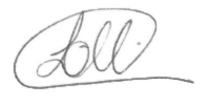 __________________________________________Larissa MilioliAssessor Especial da Presidência do CAU/SC6ª REUNIÃO ORDINÁRIA DA COAF - CAU/SCVIRTUALFolha de Votação PROCESSO-INTERESSADOGERAFASSUNTOContribuições sobre DELIBERAÇÃO Nº 009/2021 – COA-CAU/BR com proposta de alteração da resolução CAU/BR n° 104;DELIBERAÇÃO Nº 012/2021 – COAF-CAU/SCDELIBERAÇÃO Nº 012/2021 – COAF-CAU/SCFunçãoConselheiro (a)VotaçãoVotaçãoVotaçãoVotaçãoFunçãoConselheiro (a)SimNãoAbstAusênCoordenadora-adjunta Silvya Helena CaprarioxMembroCarla Cintia BackxMembroLarissa Moreira xHistórico da votação:Histórico da votação:Reunião COAF-CAU/SC: 6ª Reunião Ordinária de 2021Reunião COAF-CAU/SC: 6ª Reunião Ordinária de 2021Data: 28/06/2021Matéria em votação: Contribuições sobre DELIBERAÇÃO Nº 009/2021 – COA-CAU/BR com proposta de alteração da resolução CAU/BR n° 104;Data: 28/06/2021Matéria em votação: Contribuições sobre DELIBERAÇÃO Nº 009/2021 – COA-CAU/BR com proposta de alteração da resolução CAU/BR n° 104;Resultado da votação: Sim (3) Não (0) Abstenções (0) Ausências (0) Total (3)Resultado da votação: Sim (3) Não (0) Abstenções (0) Ausências (0) Total (3)Ocorrências: - Ocorrências: - Secretária da Reunião: Assistente Administrativa Laraue PommereningCondutor da Reunião: Coordenadora adjunta Silvya Helena Caprario